¤¤¤Lejer_jh_01_04_0173_08_Kategori__OKat__¤¤¤Lejer_jh_01_04_0173_08_Kategori__OKat__Til alle beboere i BSH Vagtordning 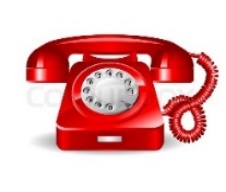 Nummer 70210623		Boligselskabet Holstebro har valgt at tiltræde en vagtordning med skadeservicefirmaet BelforBelfor er grundlagt i år 1993 og har 370 ansatte i Danmark og har egen døgnvagtcentral til at modtage og besvare opkald. Belfor har kontor i Holstebro.Sådan skal du forholde dig såfremt der opstår akutte skader:Inde for normal arbejdstid skal du ringe til din vicevært i tidsrummet Mandag - torsdag 07:00 -15:30 Fredag 07:00 -12:30 Uden for normal arbejdstid skal du ringe til BelforMandag - torsdag 15:30 - 07:00Fredag efter 12:30 lørdag, søndag og helligdage hele døgnet. Akutte hændelser er situationer, hvor man skal have skaden stoppet eller begrænset med det samme, således denne ikke udvikler sig urimeligt. Akutte hændelser kan også være situationer, hvor du som beboer vil opleve en urimelig eller unødig stor gene, hvis ikke den opstående situation eller skade umiddelbart stoppes eller afhjælpes.      Akutte hændelser kan eksempelvis være: Ingen vand i hele lejlighedenHærværk og indbrud gennem terrassedøre, vinduer og døre til lejlighedenIngen el i hele lejlighedenIngen varme i hele lejlighedenStoppet toilet Større vandskade som følge af rørbrud eller skybrudProblemer med lås til opgangens yderdøre, således adgang til ejendomme ikke er muligMed venlig hilsenBoligselskabet Holstebro